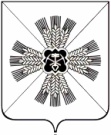 КОНТРОЛЬНО-СЧЕТНЫЙ ОРГАНПРОМЫШЛЕННОВСКОГО МУНИЦИПАЛЬНОГО РАЙОНА__________________________________________________________652380, пгт. Промышленная, ул. Коммунистическая, д. 23 А, тел.: 7-47-59ЗАКЛЮЧЕНИЕ по результатам финансово-экономической экспертизы постановления администрации Промышленновского муниципального района от 21.10.2019 № 1272-П «О внесении изменений в постановление администрации Промышленновского муниципального района от 09.11.2017 № 1269-П «Об утверждении муниципальной программы «Развитие системы образования и воспитания детей в Промышленновском районе» на 2018-2021 годы»пгт. Промышленная                                                                                04.12.2019Заключение контрольно-счетного органа  Промышленновского  муниципального района на постановление администрации Промышленновского муниципального района  от 21.10.2019 № 1272-П «О внесении изменений в постановление администрации Промышленновского муниципального района от 09.11.2017 № 1269-П «Об утверждении муниципальной программы «Развитие системы образования и воспитания детей в Промышленновском районе» на 2018-2021 годы» подготовлено председателем контрольно-счетного органа Промышленновского муниципального района Н.В. Подвигиной в соответствии с:-п.2 ст.157 Бюджетного кодекса Российской Федерации (с изменениями и дополнениями);-Федеральным законом от 07.02.2011 № 6-ФЗ «Об общих принципах организации и деятельности контрольно-счетных органов субъектов Российской Федерации и муниципальных образований»; -Положением «О контрольно-счетном органе Промышленновского муниципального района Кемеровской области» принятого решением Промышленновского районного Совета народных депутатов  от  24.11.2011 № 204 (с изменениями и дополнениями).I. ОСНОВНЫЕ ПОЛОЖЕНИЯОснованием для проведения финансово-экономической экспертизы является п.12 раздела I плана работы контрольно-счетного органа Промышленновского муниципального района на 2019 год.Целью экспертно-аналитического мероприятия является:-подтверждение полномочий по изменению расходных обязательств;-подтверждение обоснованности размера расходных обязательств муниципальной программы.Предметом экспертно-аналитического мероприятия является:-муниципально-правовой акт от 21.10.2019 № 1272-П «О внесении изменений в постановление администрации Промышленновского муниципального района от 09.11.2017 № 1269-П «Об утверждении муниципальной программы «Развитие системы образования и воспитания детей в Промышленновском районе» на 2018-2021 годы» (далее – Постановление).Для экспертизы представлены следующие документы:-паспорт муниципальной программы  «Развитие системы образования и воспитания детей в Промышленновском районе» на 2018-2022 годы (далее – Программа);-перечень основных мероприятий Программы;-ресурсное обеспечение реализации Программы;-сведения о планируемых значениях целевых показателей (индикаторов) Программы.II. НАСТОЯЩЕЙ  ФИНАНСОВО-ЭКОНОМИЧЕСКОЙ          ЭКСПЕРТИЗОЙ  УСТАНОВЛЕНО СЛЕДУЮЩЕЕВ результате экспертизы представленного Постановления установлено, что изменения вносятся:-в заголовок Программы;-в паспорт Программы;-в раздел 4 Программы.Ответственным исполнителем Программы в соответствии с требованиями пунктов 11, 12 Постановления администрации Промышленновского муниципального района от 15.08.2013 № 1362-П «Об утверждении  порядка разработки, реализации и оценки эффективности муниципальных программ» внесены соответствующие изменения. В результате внесения дополнений в раздел  Программы ресурсное обеспечение реализации Программы выглядит следующим образом (см. таблицу ниже).                                                                                                                                                                                                                 (тыс. руб.)В результате проведения экспертизы Постановления установлено, что вносятся изменения в Программу в связи с продлением срока реализации Программы с объемом финансирования 769305,5 тыс. рублей на 2022 год.Всего объем финансирования муниципальной программы на 2018-2022 годы составит 4537213,8 тыс. рублей.Указанные выше изменения не привели к изменению значений показателей муниципальной программы.По итогам финансово-экономической экспертизы проекта Программы замечания и предложения отсутствуют. Председатель контрольно-счетногооргана Промышленновского муниципального района                                                               Н.В. ПодвигинаНаименование муниципальной программы, подпрограммы	2018 год2019 год2020 год2021 год2022 годМуниципальная программа «Развитие системы образования и
  воспитания  детей в Промышленновском районе»930334,41256538,3811730,1769305,5769305,5Подпрограмма «Одаренные дети»35,035,025,025,025,0Подпрограмма «Подпрограмма «Патриотическое воспитание обучающихся»103,0103,053,053,053,0Подпрограмма «Оздоровление детей и подростков»3628,94581,13160,03160,03160,0Подпрограмма «Тепло наших сердец»18,0279,0139,0139,0139,0Подпрограмма  «Социальные гарантии в системе образования»   50342,271143,063129,363129,363129,3Подпрограмма «Развитие дошкольного, общего образования и дополнительного образования детей»876207,31180397,2745223,8702799,2702799,2